                  TRIVIS  –  Střední  škola veřejnoprávní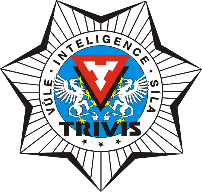                                                Ústí nad Labem, s.r.o.                                                                                               Máchova 1376 / 3, 400 03 Ústí nad LabemŠkola je zapsána v obchodním rejstříku vedeném                                                 tel / fax :  472 777 094, mobil : 724 829 246Krajským soudem v Ústí nad Labem,                                                                                     e-mail : usti@trivis.cz,  www.trivisusti.czoddíl C, vložka 12884.                                                                                                            IČO: 251 0 9 189              IZO: 110 018 095POZVÁNKA KE ŠKOLNÍ PŘIJÍMACÍ ZKOUŠCEobor vzdělávání 68-42-M/01Termín konání: 		6. května 2021 (čtvrtek) – 1.řádný termín přijímací zkoušky(pozvánku na tento termín obdrží uchazeči, kteří  v přihlášce uvedli Trivis – SŠV Ústí nad Labem. s.r.o. na 1. místě)7. května 2021 (pátek) – 2. řádný termín přijímací zkoušky(pozvánku na tento termín obdrží uchazeči, kteří  v přihlášce uvedli Trivis – SŠV Ústí nad Labem. s.r.o. na 2. místě)Nejdéle 14 dní před datem konání školní přijímací zkoušky zasílá škola  uchazečům  pozvánku  ke školní přijímací zkoušce.Místo konání:			budova školy TRIVIS / Máchova 1376/3, Ústí nad LabemForma zkoušky:		písemný test / uzavřené odpovědi, délka testu-45 minutPovolené pomůcky:		psací potřebyČasová harmonogram:		8:00 / umožněn vstup uchazečům do budovy školy (nikoliv zákonným zástupcům)		8:15 – 8:30 / prezence uchazečů v jednotlivých učebnách8:30 / test všeobecných znalostíK prezenci je nutno přinést:	doklad k ověření totožnosti – tj. občanský průkaz, popř. pas či rodný list				vlastní psací potřeby				respirátorNáhradní termín:	uchazeč, který se pro vážné důvody k řádnému termínu přijímací zkoušky nedostaví a svoji neúčast řádně písemně omluví ředitelce školy nejpozději do 3 dnů po termínu stanoveném pro přijímací zkoušku, vykoná přijímací zkoušku v náhradním termínu	4. června 2021 (pátek) – 1. náhradní termín přijímací zkoušky(pozvánku na tento termín obdrží uchazeči, kteří  v přihlášce uvedli Trivis – SŠV Ústí nad Labem. s.r.o. na 1. místě)	7. června 2021 (pondělí) – 2. náhradní termín přijímací zkoušky(pozvánku na tento termín obdrží uchazeči, kteří  v přihlášce uvedli Trivis – SŠV Ústí nad Labem. s.r.o. na 2. místě)Výsledky přijímacího řízení:	ředitelka školy ukončí hodnocení a vyhlásí výsledky přijímacího řízení v řádném termínu nejdříve 19. května 2021	seznam přijatých uchazečů pod registračním číslem bude vyvěšen na informační tabuli školy (na vstupních dveřích) a zveřejněn na webových stránkách školyV Ústí nad Labem 22. března 2021				Mgr. Šárka Šťovíčková								ředitelka školy